Вечерняя физико-математическая школа при Физическом факультете МГУ «Факториал»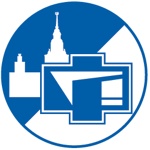 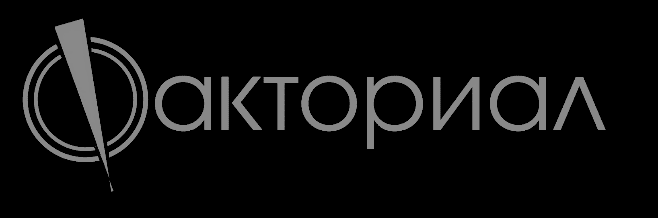 Конкурс исследовательских работ школьников 
«Исследуем физику»Название работы без кавычекИванов Иван Иванович11 класс, МАОУ «Лицей №4», г. ЧебоксарыНаучный руководитель Петров П.П., к.ф.-м.н., доцент, физический факультет МГУ им. М.В. Ломоносова2020 ВведениеВ этом разделе в свободном стиле необходимо:сформулировать проблему, которой посвящена данная работа;провести краткий обзор используемой литературы и источников; отразить актуальность темы;определить цели и задачи;пояснить личный вклад автора работы в решение выбранной задачи.Каждый новый абзац должен начинаться с отступа в 1,5 см. Текст следует выровнять по ширине.Ссылки на источники необходимо заключать в квадратные скобки с номером источника [1]. Основная часть Описание установки Теоретическая модель Результаты экспериментовВ основной части представлена информация, разделенная на главы: описание рассматриваемых фактов, характеристика методов решения проблемы, сравнение известных и новых предлагаемых методов решения, обоснование выбранного варианта решения, эффективность, точность, простота, наглядность, практическая значимость и т.д.Рисунки и таблицы должны быть подписаны снизу курсивом: номер, название, выравнивание по центру. Формат рисунков – обтекание сверху и снизу. Ссылка на рисунок или таблицу в тексте оформляется одним из следующих способов: на Рис. 1а изображен официальный знак Физического факультета.официальный знак Физического факультета (Рис. 1а).Рис. 1а. Официальный знак Физического факультета.3. ЗаключениеВ этом разделе должны быть отражены выводы и результаты, полученные автором с указанием, если возможно, направления дальнейших исследований и предложений по возможному практическому использованию результатов исследования.4. ЛитератураСписок публикаций, изданий и источников, использованные автором, расположенные в алфавитном порядке и пронумерованные.[1] Г.Я. Мякишев, Б.Б. Буховцев, В.М. Чаругин. Физика 11 класс: учебник для общеобразовательных организаций, профильный уровень. – Москва: Просвещение, 2014. – 432 С.Приложение 1Необязательная часть: иллюстративный материал (рисунки, схемы, карты, таблицы, фотографии и т. п.), который должен быть связан с основным содержанием.